Harmony Elementary Relay for Life 2018 T-shirt order form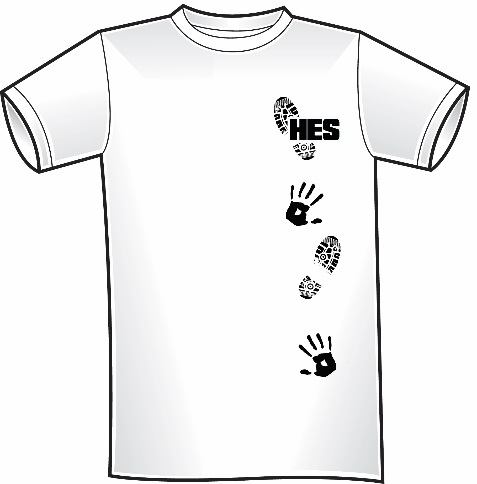 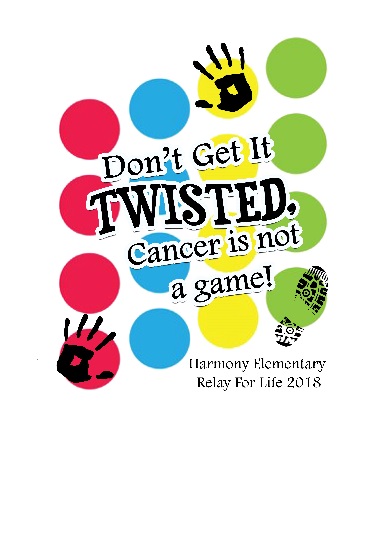                     Front (Black lettering)        Back (Colored Twister Board)*T-shirts will be White**T-shirts must be ordered and paid for in advance*All order forms must be in no later than March 29, 2018!  Cash Only Please(Please circle) Youth: XS   S   M   L   XL ($10.00)  Adult: S   M   L   XL    ($12.00)Adult 2X, 3X, 4X   ($14.00)Name of Student ______________________Teacher_____________     Grade _______Total: _________________